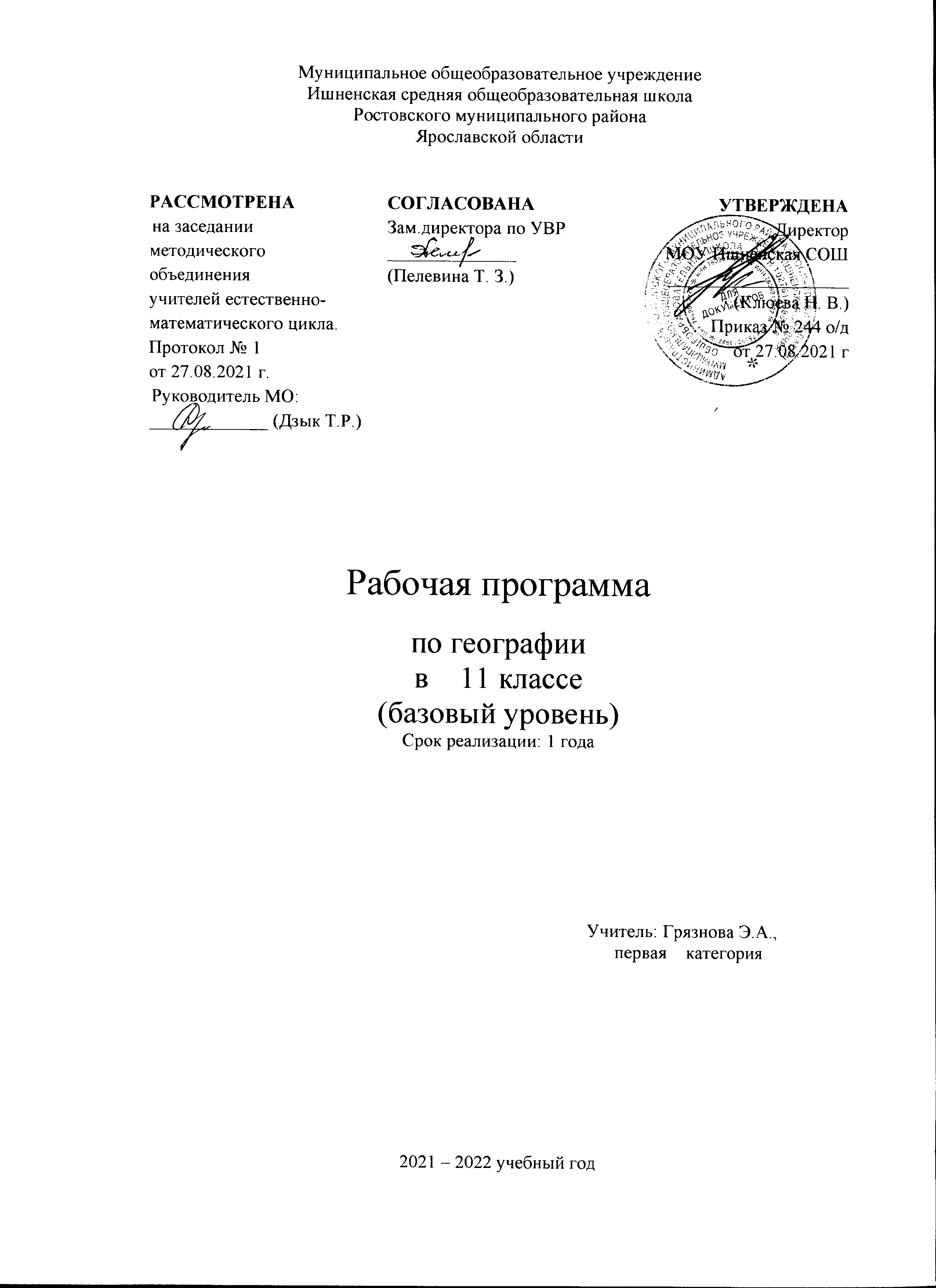 ПОЯСНИТЕЛЬНАЯ ЗАПИСКА.Рабочая программа курса составлена на основе следующих нормативных документов:ФГОС СОО (утвержден приказом Министерства образования и науки Российской Федерации от 17.12.2010 № 1897, изм. от: 29 декабря 2014 г., 31 декабря 2015 г.);ООП СОО МОУ Ишненская СОШ (утв. приказом директора № 110 от 30.08.2019 г);  Учебный план МОУ Ишненская СОШ (утв. приказом директора № 247 о/д от 30.08.21г);Календарный учебный график МОУ Ишненская СОШ (утв. приказом директора № 248 о/д от 30.08.21г.);Положение о рабочей программе по ФГОС СОО (утв. приказом директора № 85 от 31.08.2020 г);Методическое письмо ГОАУ ИРО о преподавании учебных предметов «География» в образовательных организациях Ярославской области в 2021/2022 уч. гРабочая программа ориентирована на использование УМК: Максаковский В. П. География. 10-11 кл, М.: Просвещении, 2009. ― 00 с. ― (Стандарты второго поколения) Программа курса 11 класса рассчитана на 1 год. Общее количество часов за уровень среднего общего образования составляет 34 часа Целью реализации ООП СОО по курсу «География.» является освоение содержания предмета «География» и достижение обучающимися результатов освоения ООП СОО в соответствии с требованиями ФГОС СОО и ООП СОО МОУ Ишненская СОШ.Цель: освоение системы географических знаний о целостном, многообразном и динамично изменяющемся мире, взаимосвязи природы, населения и хозяйства на всех территориальных уровнях, географических аспектах глобальных проблем человечества и путях их решения; методах изучения географического пространства, разнообразии его объектов и процессов.Задачи:овладение умениями сочетать глобальный, региональный и локальный подходы для описания и анализа природных, социально-экономических, геоэкологических процессов и явлений;развитие познавательных интересов, интеллектуальных и творческих способностей посредством ознакомления с важнейшими географическими особенностями и проблемами мира, его регионов и крупнейших стран;воспитание патриотизма, толерантности, уважения к другим народам и культурам, бережного отношения к окружающей среде;использование в практической деятельности и повседневной жизни разнообразных географических методов, знаний и умений, а также географической информации.нахождение и применение географической информации, включая карты, статистические материалы, геоинформационные системы и ресурсы Интернета, для правильной оценки важнейших социально-экономических вопросов международной жизни; геополитической и геоэкономической ситуации в России, других странах и регионах мира, тенденций их возможного развития;понимание географической специфики крупных регионов и стран мира в условиях стремительного развития международного туризма и отдыха, деловых и образовательных программ, телекоммуникации, простого общения.Оценка результатов освоения ООП СОО курса «География» проводится в соответствии с разделом «Система оценки» ООП СОО и «Положением о системе оценивания ОУ» и предусматривает проведение промежуточной аттестации в соответствии с учебным планом.ПЛАНИРУЕМЫЕ РЕЗУЛЬТАТЫ ОСВОЕНИЯ КУРСАРаздел рабочей программы «Планируемые результаты освоения курса» содержит перечень результатов освоения ООП СОО. ФГОС среднего общего образования устанавливает требования к результатам освоения учебного предмета личностным, метапредметным и предметным.Результаты изучения курса «География» обучающихся отражают:1) развитие личности обучающихся средствами предлагаемого для изучения курса географии: развитие общей культуры обучающихся, их мировоззрения, ценностно-смысловых установок, развитие познавательных, регулятивных и коммуникативных способностей, готовности и способности к саморазвитию и профессиональному самоопределению;2) овладение систематическими знаниями и приобретение опыта осуществления целесообразной и результативной деятельности на уроках географии;3) развитие способности к непрерывному самообразованию, овладению ключевыми компетентностями, составляющими основу умения: самостоятельному приобретению и интеграции знаний, коммуникации и сотрудничеству, эффективному решению (разрешению) проблем, осознанному использованию информационных и коммуникационных технологий, самоорганизации и саморегуляции;4) обеспечение академической мобильности и (или) возможности поддерживать избранное направление образования;5) обеспечение профессиональной ориентации обучающихся.Кроме того, предметными результатами освоения курса «География» являются: включающей в себя личностные, метапредметные, предметные результаты, в том числе на формирование универсальных учебных действий, ИКТ- компетентности, основ проектно-исследовательской деятельности, стратегии смыслового чтения и работы с текстом.     В процессе изучения «Географии» совершенствуются и развиваются общеучебные  умения: коммуникативные;интеллектуальные ;информационные;организационные Содержание учебного курса.КУРСАРаздел I. Региональная характеристика мира (34  часа)                                                                Тема 1 Зарубежная Европа (4 часов)Территория, границы, положение. Природные условия и ресурсы. Население: воспроизводство, миграции, национальный состав. Урбанизация. Хозяйство: место в мире, различия между странами. Промышленность: главные отрасли. Сельское хозяйство: три главных типа. Транспорт: главные магистрали и узлы. Отдых и туризм: главный район международного туризма. Охрана окружающей среды и экологические проблемы.  «Центральная ось развития». Высокоразвитые районы. Старопромышленные районы. Отсталые агарные районы. Районы нового освоения. Субрегионы Зарубежной Европы. ФРГ.Тема 1 «Зарубежная Азия. Австралия» (9 ч). Зарубежная Азия. Место региона среди стран мира. Географическое положение, политическая карта Зарубежной Азии. Природные условия и ресурсы: регион контрастов. Население. Возрастающая роль в мировом хозяйстве: пять центров экономической мощи. Промышленность. Сельское хозяйство. Общая характеристика стран  (Китай, Япония, Индия). Практическая работа №1 Составление сравнительной э/г х-ки стран. Практическая работа №2 Доказать наличие территориальных диспропорций в размещении производства. Интеграционные группировки в Азиатско-Тихоокеанском регионе.Тема 2 Африка (4 часов).Общая характеристика стран Африки. Место в мире. Географическое положение стран Африки: большие внутренние различия. Природные условия и ресурсы. Население. Демографический взрыв в Африке. Хозяйство: отраслевая и территориальная структура. Субрегионы Северной и Тропической Африки. Практическая работа №3 Сравнительная х-ка развивающихся стран .ЮАР – страна с двойной экономикой. Нефтеэкспортирующие страны Африки. Тема 3 Северная Америка (5 часов).Место стран Северной Америки в мировом пространстве. США. Географическое положение, границы, государственный строй. Население США. Общая х-ка промышленности США. География с/х США. Транспорт. Макрорайоны США. Канада.Тема 4«Латинская Америка» (4ч)Латинская Америка. Общая характеристика. Территория, границы, положение: большие внутренние различия. Природные условия и ресурсы. Население. Промышленность Латинской Америки. Сельское хозяйство. Бразилия — тропический гигант. Тема 5 Австралия и Океания -1 часГеографическое положение, географическиеследствия изолированности региона, ресурсы инаселение Австралии. Особенности развитияэкономики. Внутрирегиональные контрасты,перспективы развитияРаздел 2. Глобальные проблемы человечества (2 часа)Тема 1 «Глобальные проблемы человечества» (2 ч).Понятие о глобальных проблемах человечества. Экологические и демографические проблемы. Продовольственная проблема: как обеспечить продовольствием растущее население Земли. Энергетическая и сырьевая проблема. Проблема здоровья людей. Проблема использования Мирового океана: новый этап. Мирное освоение Космоса: новые горизонты. Преодоление отсталости развивающихся стран - крупнейшая общемировая проблема.Глобальные гипотезы, проекты. Стратегия устойчивого развития: три главных компонента.ТЕМАТИЧЕСКОЕ ПЛАНИРОВАНИЕКласс-11Количество часов в год – 34.В неделю – 1 час.Планирование составлено на основе программы География. 11 класс: проект. – М.: Просвещение, 2011. (Стандарты второго поколения).Учебник: В.П. Максаковский. Экономическая и социальная география мира. М.: Просвещение, 2019.А.П. Кузнецов. География. Население и хозяйство. М.: Дрофа , 2001Календарно-тематическое планирование География 11 классУченик научится:Ученик получит возможность:нахождение и применение географической информации, включая карты, статистические материалы, геоинформационные системы и ресурсы Интернета, для правильной оценки важнейших социально-экономических вопросов международной жизни; геополитической и геоэкономической ситуации в России, других странах и регионах мира, тенденций их возможного развития;понимание географической специфики крупных регионов и стран мира в условиях стремительного развития международного туризма и отдыха, деловых и образовательных программ, телекоммуникации, простого общения.основные географические понятия и термины; традиционные и новые методы географических исследований;особенности размещения основных видов природных ресурсов, их главные месторождения и территориальные сочетания; численность и динамику населения мира, отдельных регионов и стран, их этногеографическую специфику; различия в уровне и качестве жизни населения, основные направления миграций; проблемы      современной урбанизации;                                                                                                                           географические аспекты отраслевой и территориальной структуры мирового хозяйства, размещения его основных отраслей; географическую специфику отдельных стран и регионов, их различия по уровню социально-экономического развития, специализации в системе международного географического разделения труда; географические аспекты глобальных проблем человечества;особенности современного геополитического и геоэкономического положения России, ее роль в международном географическом разделении труда;определять и сравнивать по разным источникам информации географические тенденции развития природных, социально-экономических и геоэкологических объектов, процессов и явлений;оценивать и объяснять ресурсообеспеченность отдельных стран и регионов мира, их демографическую ситуацию, уровни урбанизации и территориальной концентрации населения и производства, степень природных, антропогенных и техногенных изменений отдельных территорий;применять разнообразные источники географической информации для проведения наблюдений за природными, социально-экономическими и геоэкологическими объектами, процессами и явлениями, их изменениями под влиянием разнообразных факторов;составлять комплексную географическую характеристику регионов и стран мира; таблицы, картосхемы, диаграммы, простейшие карты, модели, отражающие географические закономерности различных явлений и процессов, их территориальные взаимодействия;выявления и объяснения географических аспектов различных текущих событий и ситуаций;нахождения и применения географической информации, включая карты, статистические материалы, геоинформационные системы и ресурсы Интернета; правильной оценки важнейших социально-экономических событий международной жизни, геополитической и геоэкономической ситуации в России, других странах и регионах мира, тенденций их возможного развития;понимания географической специфики крупных регионов и стран мира в условиях глобализации, стремительного развития международного туризма и отдыха, деловых и образовательных программ, различных видов человеческого общения.Умение при помощи реальных объектов и информационных технологий самостоятельно искать, отбирать, анализировать и сохранять информацию по географическим объектам;Способность задавать и отвечать на вопросы по изученным темам с пониманием и по существу;Умения работать в группе: слушать и слышать других, считаться с чужим мнением и умением отстаивать свое, организовывать совместную работу на основе взаимопомощи и уваженияУмения обмениваться информацией по географическим источникам, фиксировать её в процессе коммуникации;Умения и навыки мыслительной деятельности: выделения главного, анализ и синтез, индукция и дедукция, классификация, обобщение, построение ответа, речи, формулирование выводов, решения задач;Умения и навыки оценки и осмысления результатов своих действий: организация само- и взаимоконтроля, рефлексивный анализ.№Название темыВсего часовКоличество часовКоличество часовВоспитательные возможностиЦОР№Название темыВсего часовТеоретическихПракти-ческихВоспитательные возможности1.Введение Раздел I. Введение. Зарубежная Европа (5ч)532воспитать гражданина, обладающего необходимым уровнем географических знаний, способного анализировать и оценивать многообразие современного мира, готового к межэтническому, межконфессиональному и межкультурному взаимодействию, к осознанному выбору профессии, к будущей работе на благо своей страны.https://resh.edu.ru/subject/lesson/5763/start/26907/https://resh.edu.ru/subject/lesson/5765/start/202396/Раздел II. Зарубежная Азия. (9 ч)963воспитать гражданина, обладающего необходимым уровнем географических знаний, способного анализировать и оценивать многообразие современного мира, готового к межэтническому, межконфессиональному и межкультурному взаимодействию, к осознанному выбору профессии, к будущей работе на благо своей страны.https://resh.edu.ru/subject/lesson/5500/start/157011/https://resh.edu.ru/subject/lesson/5765/start/202396/https://resh.edu.ru/subject/lesson/6453/start/202551/Раздел III. Африка (4 ч)431воспитать гражданина, обладающего необходимым уровнем географических знаний, способного анализировать и оценивать многообразие современного мира, готового к межэтническому, межконфессиональному и межкультурному взаимодействию, к осознанному выбору профессии, к будущей работе на благо своей страны.https://resh.edu.ru/subject/lesson/5503/start/298786/https://resh.edu.ru/subject/lesson/5769/start/28205/Раздел IV. Северная Америка (5 ч)532воспитать гражданина, обладающего необходимым уровнем географических знаний, способного анализировать и оценивать многообразие современного мира, готового к межэтническому, межконфессиональному и межкультурному взаимодействию, к осознанному выбору профессии, к будущей работе на благо своей страны.https://resh.edu.ru/subject/lesson/5768/start/173213/https://resh.edu.ru/subject/lesson/5767/start/298912/Раздел V. Латинская Америка (4 ч)431воспитать гражданина, обладающего необходимым уровнем географических знаний, способного анализировать и оценивать многообразие современного мира, готового к межэтническому, межконфессиональному и межкультурному взаимодействию, к осознанному выбору профессии, к будущей работе на благо своей страны.https://resh.edu.ru/subject/lesson/6452/start/294154/https://resh.edu.ru/subject/lesson/5502/start/202676/https://resh.edu.ru/subject/lesson/3984/start/298817/Австралия и Океания -1 час1-1воспитать гражданина, обладающего необходимым уровнем географических знаний, способного анализировать и оценивать многообразие современного мира, готового к межэтническому, межконфессиональному и межкультурному взаимодействию, к осознанному выбору профессии, к будущей работе на благо своей страны.https://resh.edu.ru/subject/lesson/4011/start/28268/Раздел VI. Глобальные проблемы человечества (2 ч)211воспитать гражданина, обладающего необходимым уровнем географических знаний, способного анализировать и оценивать многообразие современного мира, готового к межэтническому, межконфессиональному и межкультурному взаимодействию, к осознанному выбору профессии, к будущей работе на благо своей страны.Обобщающее повторение по теме44воспитать гражданина, обладающего необходимым уровнем географических знаний, способного анализировать и оценивать многообразие современного мира, готового к межэтническому, межконфессиональному и межкультурному взаимодействию, к осознанному выбору профессии, к будущей работе на благо своей страны.№ п/п№ урока в темеНаименование раздела и темДатаДатаИспользуемые ресурсы (оборудование)№ п/п№ урока в темеНаименование раздела и темПо плануФактическаяИспользуемые ресурсы (оборудование)11Введение. Зарубежная Европа (5ч) Ведение. Общая характеристика Зарубежной Европы. Население Зарубежной Европы. №1Составление экономико - географических особенностей 2-3 отраслей в одной из странhttps://resh.edu.ru/subject/lesson/5763/start/26907/22Хозяйство. Международные экономические связи№2Создать экономико – географическое размещения 2-3 отраслей в одной из странhttps://resh.edu.ru/subject/lesson/5765/start/202396/33Восточная, Средняя, Северная   Южная Европа.https://resh.edu.ru/subject/lesson/5765/start/202396/44Страны «Большой семерки».Карты атласа55Зарубежная Европа.Карты атласа61Зарубежная Азия. (9 ч) Общая характеристика Зарубежной Азии.https://resh.edu.ru/subject/lesson/5500/start/157011/72Население Азии.Карты атласа83Основные районы с/х. транспорт и международные связи.https://resh.edu.ru/subject/lesson/5765/start/202396/94Охрана окружающей среды и экологические проблемы.Карты атласа105Субрегионы Зарубежной Азии.https://resh.edu.ru/subject/lesson/6453/start/202551/116Китай. №3Характеристика специализации основных с/х районов Китая, объяснение причинКарты атласа127Япония. №4Отражение на картосхеме международных экономических связей Японии.Карты атласа138Индия.№5Оценка природных предпосылок для развития промышленности в с/х Индии.Карты атласа149Зачет по теме: Зарубежная Азия.151Африка (4 ч) Визитная карточка региона. Природные ресурсы и условия их хозяйственная оценка.https://resh.edu.ru/subject/lesson/5503/start/298786/162Население Африки.№6Составление прогноза экономического развития стран Африки на базе эффективного и рационального использования их природных ресурсов. Страны, которые имеют наибольшие перспективы успешного развития.Карты атласа173Хозяйство. Деление Африки на субрегионы.https://resh.edu.ru/subject/lesson/5769/start/28205/184ЮАР191Северная Америка (5 ч) Визитная карточка региона. №7Составление картосхемы районов загрязнения окружающей среды в США выявление источников загрязнения, предложение путей решения экологических проблем.https://resh.edu.ru/subject/lesson/5768/start/173213/202США№8Для каждого макрорегиона объяснить влияние природных факторов на развитие их хозяйства, особенности жизни и быта населения.https://resh.edu.ru/subject/lesson/5767/start/298912/213Хозяйство США. Макрорегионы США.https://resh.edu.ru/subject/lesson/5767/start/298912/224Канада.Карты атласа235Итоговый урок по теме: Северная Америка.Карты атласа241Латинская Америка (4 ч)Визитная карточка региона. Природные ресурсы и условия. Население.№9Составление программы освоения новой территории с перспективой ее экономического развития в  21 векеhttps://resh.edu.ru/subject/lesson/6452/start/294154/252Хозяйство Латинской Америки.https://resh.edu.ru/subject/lesson/5502/start/202676/263Бразилия.https://resh.edu.ru/subject/lesson/3984/start/298817/274Итоговый урок по теме: Латинская Америка.Карты атласа281Австралия и Океания -1 час№10Составление картосхемы, отражающей международные экономические связи Австралийского союза, объяснение полученного результата.https://resh.edu.ru/subject/lesson/4011/start/28268/291Глобальные проблемы человечества (2 ч)№11Разработка проекта решения одной из проблем с опорой на гипотезы, теории, концепции, существующие в других областях научных знаний.Карты атласа302Взаимосвязь глобальных проблем.Карты атласа311Мир на пороге 21 векаКарты атласа321Итоговый урок по темам: Глобальные проблемы человечества.332Обобщающее повторение по теме: Страны северных материков.343Обобщающее повторение по теме: Страны южных материков